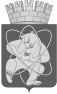 Городской округ«Закрытое административно – территориальное образование  Железногорск Красноярского края»АДМИНИСТРАЦИЯ ЗАТО г. ЖЕЛЕЗНОГОРСКПОСТАНОВЛЕНИЕ        17.10.2022                                                                                                                                       № 2189г. ЖелезногорскОб утверждении изменений в Устав муниципального автономного общеобразовательного учреждения «Лицей № 102 имени академика Михаила Фёдоровича Решетнёва»В соответствии с Федеральным законом от 29.12.2012 № 273-ФЗ «Об образовании в Российской Федерации», Федеральным законом от 03.11.2006 № 174-ФЗ «Об автономных учреждениях», Уставом ЗАТО Железногорск, постановлением Администрации ЗАТО г. Железногорск от 11.08.2009 № 1315п «Об исполнении полномочий Администрации ЗАТО г. Железногорск по реализации Федерального закона от 03.11.2006 № 174-ФЗ “Об автономных учреждениях”», постановлением Администрации ЗАТО г. Железногорск от 01.10.2010 № 1528 «Об утверждении Порядка принятия решений о создании, реорганизации и проведении реорганизации, изменении типа, ликвидации и проведении ликвидации муниципальных учреждений, определения предмета и целей деятельности муниципальных учреждений, утверждения уставов и внесения в них изменений», протоколом заседания наблюдательного совета МАОУ «Лицей № 102»  от 14.09.2022 , на основании заявления директора МАОУ «Лицей № 102» от 22.09.2022 № 199,ПОСТАНОВЛЯЮ:1. Утвердить изменения в Устав муниципального автономного общеобразовательного учреждения «Лицей № 102 имени академика Михаила Фёдоровича Решетнёва» (далее – МАОУ «Лицей № 102») (приложение).2. Директору МАОУ «Лицей № 102» (В.А. Лесняк):  2.1. В установленном законодательством Российской Федерации порядке представить в Межрайонную ИФНС России № 26 по Красноярскому краю на государственную регистрацию  изменения  в Устав МАОУ «Лицей № 102».3. Управлению внутреннего контроля Администрации ЗАТО  
г. Железногорск (Е.Н. Панченко) довести настоящее постановление до сведения населения через газету «Город и горожане».4. Отделу общественных связей Администрации ЗАТО г. Железногорск (И.С. Архипова) разместить настоящее постановление на официальном сайте городского округа «Закрытое административно-территориальное образование Железногорск Красноярского края» в информационно-телекоммуникационной сети «Интернет».5. Контроль за исполнением настоящего постановления возложить на  заместителя Главы ЗАТО г. Железногорск по социальным вопросам 
Е.А. Карташова.6. Настоящее постановление вступает в силу после его официального опубликования.Глава ЗАТО г. Железногорск                                                                 И.Г. КуксинПриложениеУТВЕРЖДЕНЫпостановлением АдминистрацииЗАТО г. Железногорскот 17.10.2022 № 2189Изменения в УСТАВМуниципального автономного общеобразовательного учреждения «Лицей № 102 имени академика Михаила Фёдоровича Решетнёва»Красноярский край,ЗАТО Железногорск,г. Железногорск2022Пункт 1.13 Устава изложить в новой редакции:«1.13. Собственник имущества Учреждения несет субсидиарную ответственность по обязательствам Учреждения в случаях, предусмотренных Гражданским кодексом Российской Федерации.».